PROGRAMMA TECNICO PER 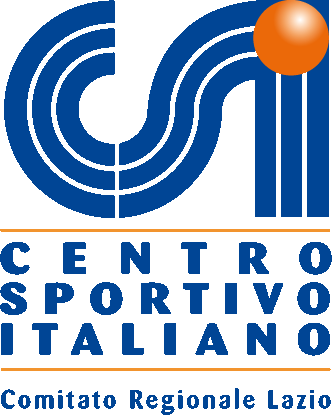 L’AVVIAMENTO ALLA GINNASTICA RITMICA20012-2013CATEGORIA PULCINE(4-8 anni)A cura della Prof.ssa Vagliviello Luisa e Prof.ssa Bonanni SimonaIl programma è riservato a bambine che praticano G.R. da poco tempo e che quindi svolgono principalmente una attività di base a livello promozionale; sono escluse ginnaste tesserate F.G.I. per il settore agonistico della G.R.Il principio è quello di promuovere questo sport fissando degli obiettivi non competitivi, ma di stimolo ad impostare la tecnica di base a corpo libero e con gli attrezzi codificati utilizzati anche in “forma di riporto” e quindi non necessariamente con gli elementi tecnici tipici, nonché di lasciare spazio alla possibilità di utilizzare anche piccoli attrezzi non codificati in modo da stimolare un approccio ludico.Nel programma vengono fissati dei parametri generali in modo da uniformare i contenuti, ma ciascun tecnico potrà elaborare degli esercizi a seconda del livello e delle capacità delle proprie allieve.L’attività prevede la programmazione di due incontri nell’anno 2013 a livello Provinciale/Regionale.La categoria Pulcine è stata suddivisa in due fascia d’età al fine di ottenere una classifica più giusta:4-5-6-anni: Mignon6-7-8-anni: MediumAl termine di ogni prova tutte le ginnaste verranno premiate. Verrà stilata una classifica della giornata per ogni fascia d’età dividendo il numero delle squadre, in  base al punteggio ottenuto, in tre gruppi per l’assegnazione di tre brevetti ( 1° Brevetto, 2° Brevetto, 3° Brevetto).ETA’:    					Mignon (2008-2007-2006)Medium (2006-2005-2004)SPAZIO UTILIZZATO:			pedana 14x14ESERCIZIO:					 Corpo LiberoAttrezzo/i codificatiAttrezzo/i non codificatiNUMERO GINNASTE:		Si possono formare squadre da un minimo di 3 ad un massimo di 6 ginnaste. Le società che avessero meno di 3 bambine partecipanti possono comunque formare una squadra numericamente ridotta (solo se necessario).E’ ammesso il passaggio da una fascia inferiore ad una superiore ma non viceversa. Una ginnasta può appartenere solo ad una squadra.ACCOMPAGNAMENTO MUSICALE:  Il brano utilizzato può essere indistintamente cantato o non cantato.DURATA:	da un minimo di un 1’15’’ ad un massimo di ELEMENTI TECNICI OBBLIGATORI L’esercizio (corpo libero, attrezzi codificati e non) deve contenere almeno:I)1 salto 1 equilibrio 1 giro 1 elemento di articolaritàGli elementi tecnici possono essere anche non di difficoltà (per quanto riguarda le difficoltà si fa riferimento il codice F.G.I.)Devono essere eseguiti da tutte le ginnaste contemporaneamente o in rapida successione.Se l’esercizio è eseguito con gli attrezzi, gli elementi tecnici devono essere eseguiti in relazione con l’attrezzo.II)Almeno 2 elementi di collaborazione tra le ginnasteIII)Almeno 2 schieramenti diversiRIPARTIZIONE DEL PUNTEGGIOESECUZIONE:		p. 10VALORE TECNICO:	p. 4  (ogni elemento tecnico obbligatorio vale 0.50)VALORE ARTISTICO:	p. 6 di cui:p. 4 per utilizzo spazio, accordo con la musica, varietà di schieramenti e di collaborazioni, varietà di spostamentop. 2 elementi tecnici oltre a quelli obbligatori, scelta elementi tecnici dell’attrezzoPrima dell’inizio della prova e per ogni squadra si deve presentare alla giuria una scheda dell’esercizio (vedi scheda allegata).CATEGORIA PULCINECATEGORIA PULCINESocietàNome squadraNumero ginnasteNome e Cognome ginnasteFascia d’età MIGNONMEDIUMTipologiaCORPO LIBEROATTREZZO/I ……………..ATTREZZO/I NON CODIFICATO …………….Elementi tecnici obbligatori1 salto ………………………..1 equilibrio ………………..1 giro ………………………..1 elem. articolarità ……………………….Schieramenti obbligatori1………………………………..2………………………………..Collaborazioni obbligatorie1………………………………..2………………………………..Nome del Tecnico